Tuesday 23rd June 2020LO: To write a character description on the Iron ManWrite a character description using the success criteria below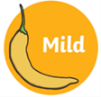 Capital letters and full stopsPowerful verbs and adjectivesSimile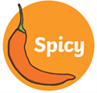 Subordinating conjunctionsHow adverbs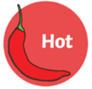 Personification A range of sentence startersWAGOLLSThe Iron Man’s gold, rusty arms slowly move up and down like fairies flying off the ground. While the wind whistles through his bolts, his sad soul gets sadder and sadder. Below his uneven forehead, the breeze blew peacefully. His hands were like gloves filled with cotton wool. Loudly, his super solid shell was clinking as he stood powerfully over the top of the cliff. He plodded silently with nobody knowing what he felt. Beautifully, his shiny, hard body glowed in the majestic sunlight. Taller than a palm tree, the Iron Man looked destructive, tough and muscular. The broke, scratched Iron man had elegant but wild eyes. Lonely, terrified and quietly, the Iron Man stared into space. Tuesday 23rd June 2020LO: To write a character description on the Iron Man____________________________________________________________________________________________________________________________________________________________________________________________________________________________________________________________________________________________________________________________________________________________________________________________________________________________________________________________________________________________________________________________________________________________________________________________________________________________________________________________________________________________________________________________________________________________________________________________________________________________________________________________________________________________________________________________________________________________________________________________________________________________________________________________________________________________________________________________________________________________________________________________________________________________________________________________________________________________________________ ____________________________________________________________________________________________________________________________________________________________________________________________________________________________________________________________________________________________________________________________________________________________________________________________________________________________________________________________________________________________________________________________________________________________________________________________________________________________________________________________________________________________________________________________________________________________________________________________________________________________________________________________________________________________________________________________________________________________________________________________________________________________________________________________________________________________________________________________________________________________________________________________________________________________________________________________________________________________________________ 